Friedersdorf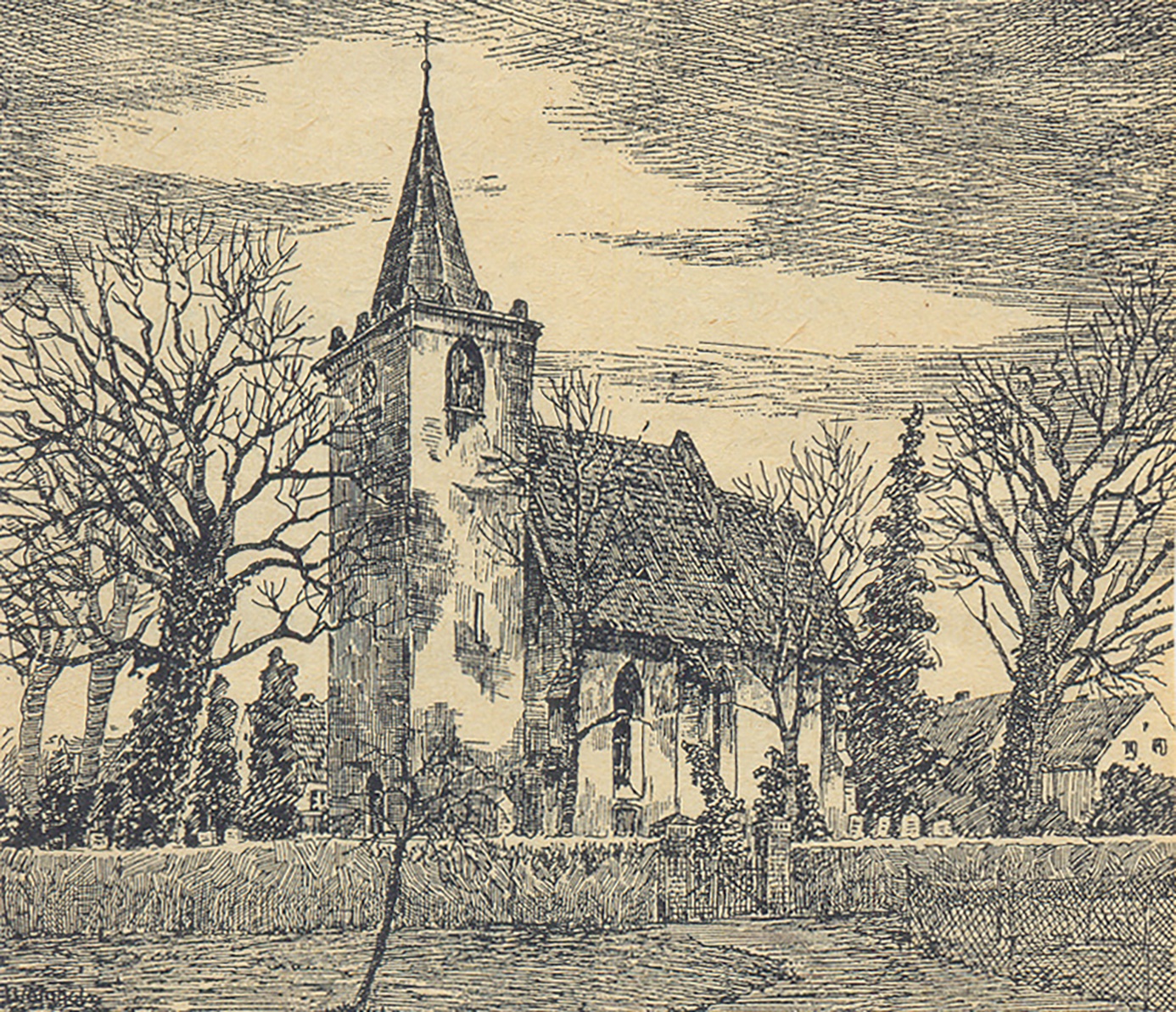 Gemälde (ev. Kirche)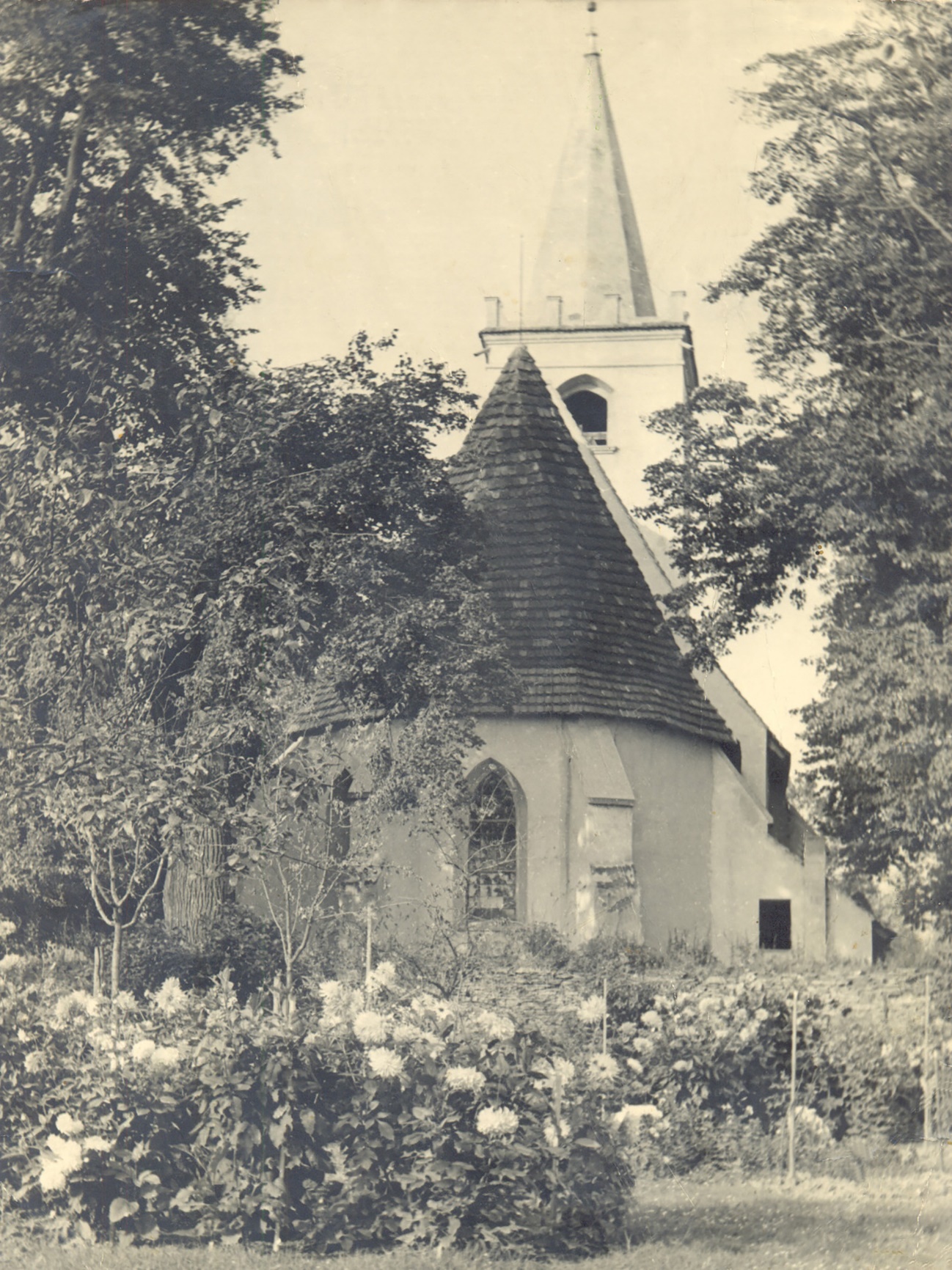 ev. Kirche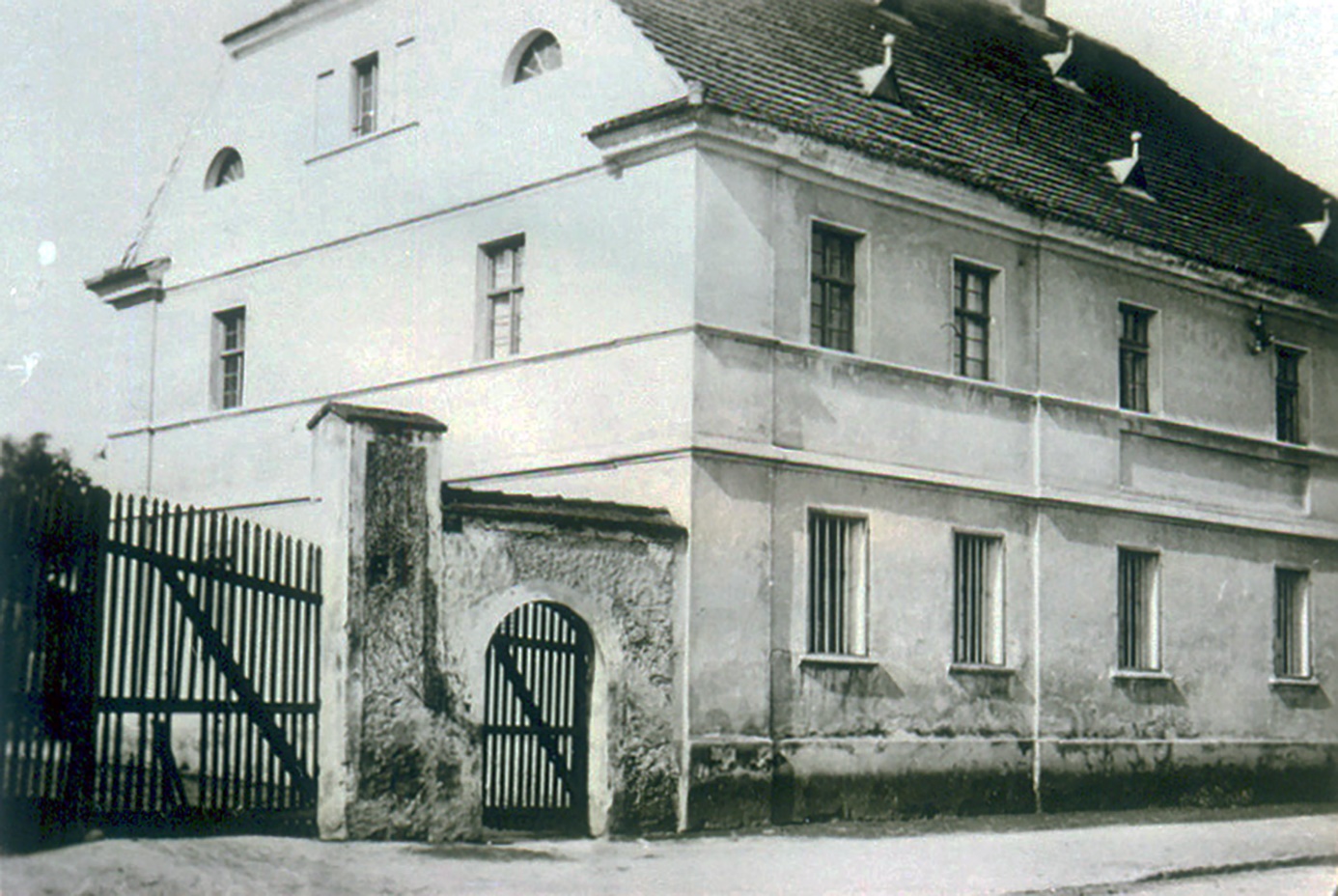 Haus der Fam. Aisch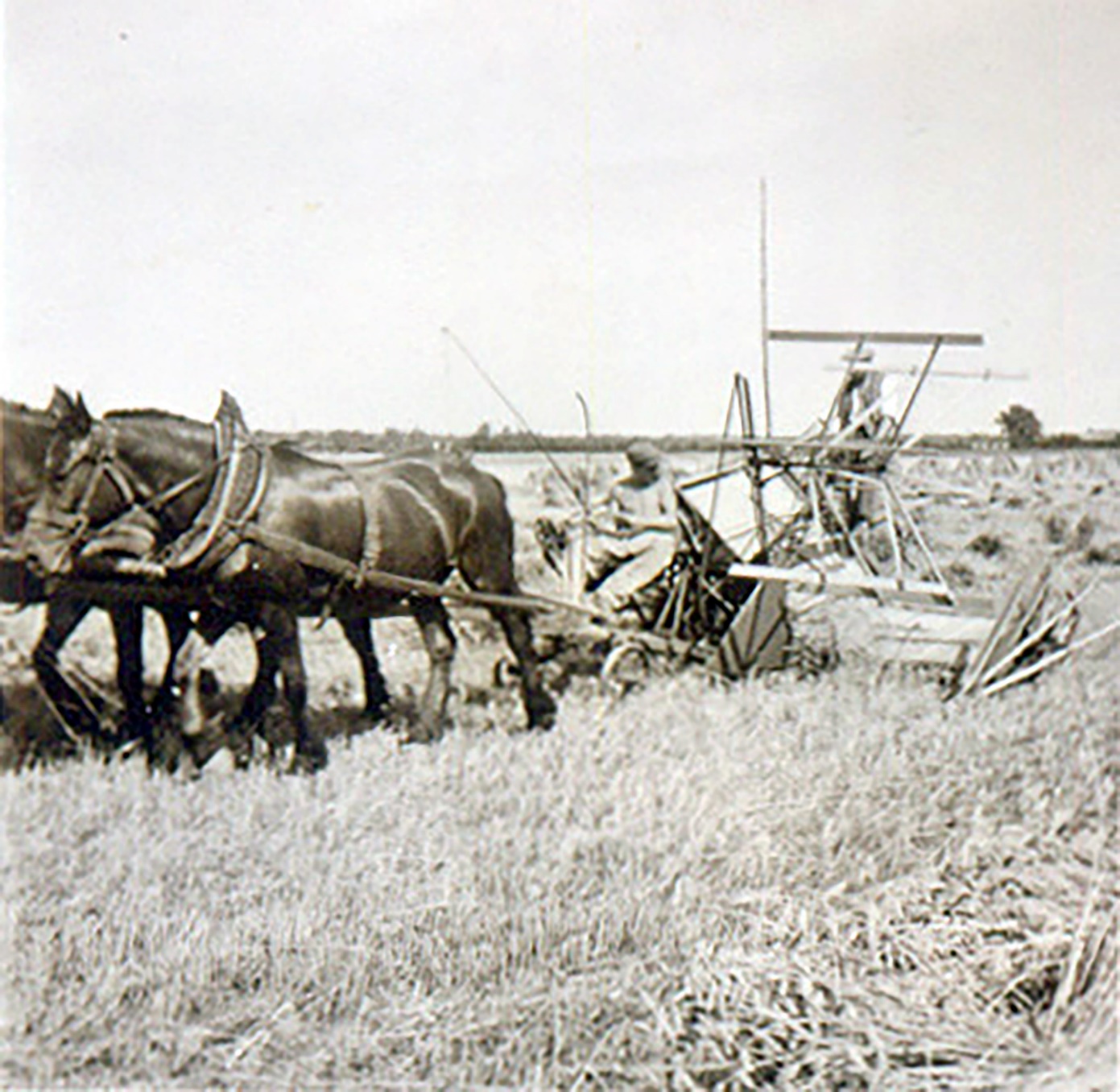 Erntearbeiten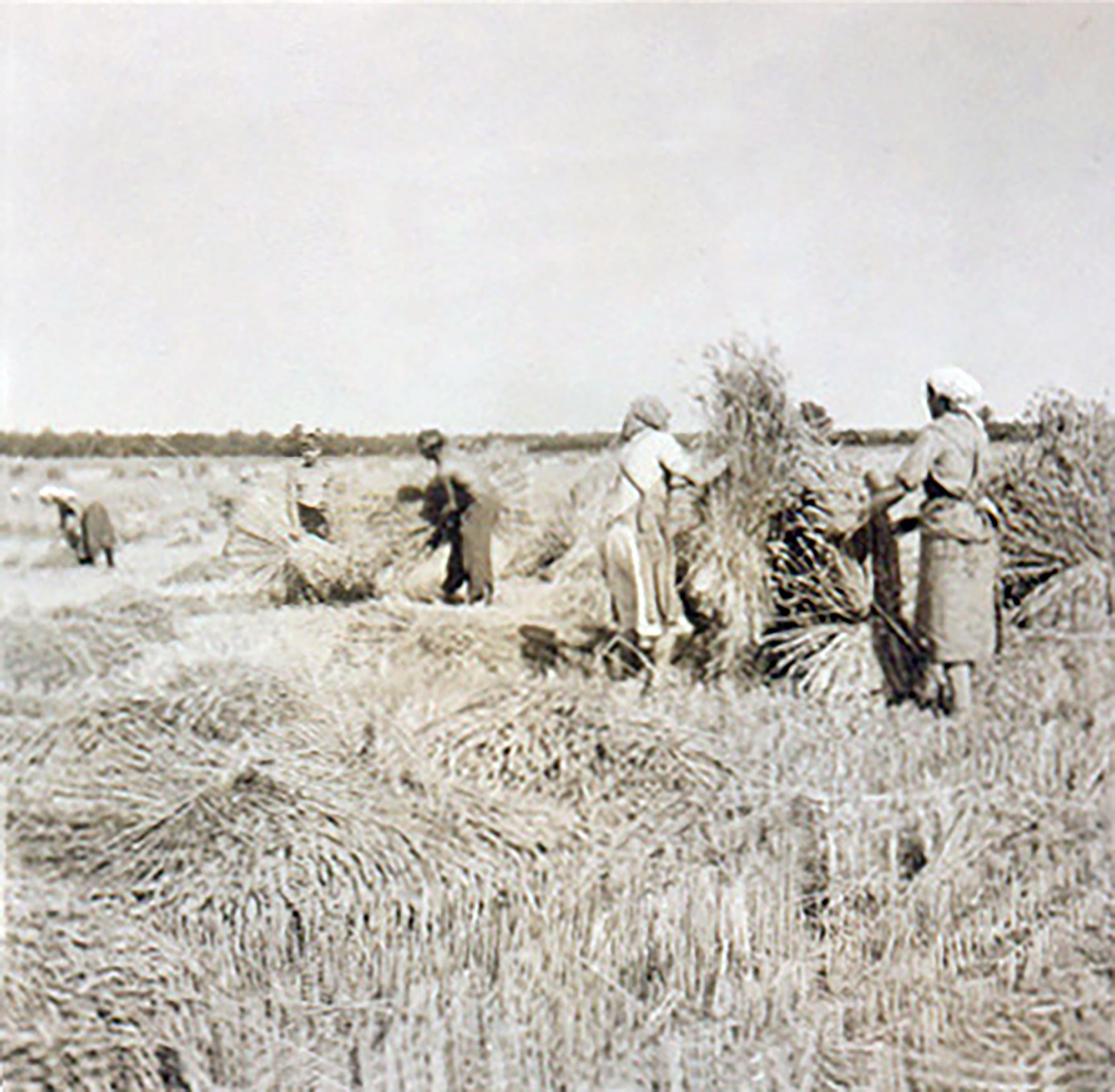 Erntearbeiten